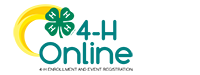 Dear 4-H Family:One of the most noticeable signs of Fall, is the migration of many wild birds. This year the fall migration is bringing an increased risk of Highly Pathogenic Avian Influenza (HPAI). If you raise poultry, please take the time to familiarize yourself with ways to protect your birds and Ohio’s poultry industry from this serious threat. We have posted information on HPAI and our best defense against it, biosecurity, on our website at the following link.https://athens.osu.edu/news/positive-hpai-detections-ohioAre YOU missing your pre-fair judging entries? We have an entire box of items that were not picked up at the end of the fair, including LOTS of decorated flip flops! Please stop by the Extension Office to pick up your items Monday – Friday, 8:30 a.m. to 4:30 p.m. prior to October 14th. After that date we will dispose of everything that is left.Looking for a fun way to support local farmers, nutritious foods, and resilient communities? Join the annual Great Apple Crunch on October 13th or any day in October that works for you! It’s simple and easy to participate. Register at https://go.wisc.edu/uzj4eq, purchase local apples, and celebrate your Crunch in October. Get FREE Crunch stickers and the Crunch Guide when you register! Anyone can join “the Crunch heard around the region”, including schools, early care and education sites, after school and 4-H clubs, farmer’s markets, colleges, Extension offices, and hospitals across Ohio. Questions? Contact Haley Scott.  There are a lot of upcoming deadlines to apply for both awards, and opportunities. Please review these to make sure that you don’t miss out on anything!Be sure to apply for our 2022 Athens County 4-H awards prior to October 1st! The link is below:https://go.osu.edu/ath-224-hachformDon’t forget that the deadline to apply to be a new 4-H volunteer in 2023 is November 1st. Whether you want to start a new 4-H club, or help with an existing one, be sure to submit the following online application before November 1, 2022.https://osu.az1.qualtrics.com/jfe/form/SV_1TVAjx9YRmfxB9c We are now accepting applications for our 2023 Athens County 4-H Camp Counselor Team! Camp is scheduled for June 14 – 17, 2023 at Tar Hollow 4-H Camp. Members who will be at least 14 as of 1.1.23 are encouraged to apply for a camp counselor position. Please be sure to review the required training schedule at the following link before applying.https://athens.osu.edu/program-areas/4-h-youth-development/4-h-camp-counselorsCounselor applications are due by midnight on November 1st and can be accessed at the following link:go.osu.edu/athenscounselorUpcoming DatesOctober 1st – 4-H Awards & Honor Club Applications Due by MidnightNovember 1st – 4-H Camp Counselor Applications Due by MidnightNovember 1st – New 4-H Volunteer Applications Due by MidnightNovember 5th – Athens County 4-H Recognition ProgramPlease feel free to reach out with any questions or concerns. I hope you all have a relaxing and fun weekend!Bridgetmoore.3317@osu.edu740.331.6061